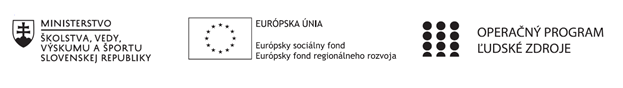 Správa o činnosti pedagogického klubu Príloha:Prezenčná listina zo stretnutia pedagogického klubuPríloha správy o činnosti pedagogického klubu                                                                                             PREZENČNÁ LISTINAMiesto konania stretnutia: ZŠ Sama CambelaDátum konania stretnutia: .....28.04.2021 ........Trvanie stretnutia: ...14, 00 – 17,00 hod......Zoznam účastníkov/členov pedagogického klubu:Meno prizvaných odborníkov/iných účastníkov, ktorí nie sú členmi pedagogického klubu  a podpis/y:Prioritná osVzdelávanieŠpecifický cieľ1.1.1 Zvýšiť inkluzívnosť a rovnaký prístup ku kvalitnému vzdelávaniu a zlepšiť výsledky a kompetencie detí a žiakovPrijímateľZákladná škola Sama Cambela, Školská 14, 976 13 Slovenská ĽupčaNázov projektuZvýšenie kvality vzdelávania na ZŠ Sama Cambela v Slovenskej ĽupčiKód projektu  ITMS2014+312011R070Názov pedagogického klubu 5.6.2. Pedagogický klub - čitateľské dielne s písomným výstupomDátum stretnutia  pedagogického klubu28.04. 2021  Miesto stretnutia  pedagogického klubuZŠ Sama Cambela, Slovenská ĽupčaMeno koordinátora pedagogického klubuMgr. Marcela KramcováOdkaz na webové sídlo zverejnenej správyhttp://www.zsslovlupca.edu.sk/Manažérske zhrnutie:Maľované čítanie ako špecifický druh textu  je  kombináciou jazykovej a výtvarnej zložky. Napomáha začínajúcemu detskému čitateľovi učiť sa čítať slovesný text, podnecuje detského čitateľa svojím jazykom pomenovať „vizualizovaný pojem“ a slovným výrazom dať vete zmysel. Výtvarný znak má čitateľ zmysluplne transformovať do slovnej/jazykovej podoby v správnom gramatickom tvare. Spojenie slova a obrazu napomáha v konečnom dôsledku rozvíjať detskú reč, plynulosť čítania a je tiež zdrojom ďalšieho obohacovania slovnej zásoby detského čitateľa (voľba vhodných a výstižných slov, tvorba synoným, alternatívnych pomenovaní.....). Vnímanie takéhoto textu vplýva i na formovanie estetických názorov a vnímanie sveta a nezanedbateľná je aj rekreačno-zábavná funkcia (najmä ak obsahuje prvky humoru).Kľúčové slová:Maľované čítanie, jazyková zložka, výtvarná zložka, povesťHlavné body, témy stretnutia, zhrnutie priebehu stretnutia: V úvode stretnutia  členovia klubu oboznámili s problematikou maľovaného čítania, a to zo zdrojov              http://moodledata.pf.unipo.sk/publikacie/monografie/Malovane-citanie-3-8.pdf             https://docplayer.cz/36907860-Rozvijanie-pociatocnej-citatelskej-a-pisatelskej-gramotnosti-            v-podmienkach-preprimarnej-edukacie.html             https://www.statpedu.sk/files/sk/svp/zavadzanie-isvp-ms-zs-gym/materska-        skola/zrevidovane_jazyk-komunikacia_na_zverejnenie.pdf             http://zvedaveslniecko.sk/wp-content/uploads/Gramotnos%C5%A5-Henrieta.docMaľované čítanie je výtvarno-literárny útvar s dominantnou didaktickou funkciou. Jeho primárnou úlohou je napomáhať detskému učiť sa čítať slovesný text. Proces recepcie textovej stránky núti dieťa, aby aj zobrazenie v riadku čítalo ako slovesný text. Detský čitateľ je motivovaný voliť vhodné slová adekvátne komunikovanému textu, pričom sa rozvíja jeho schopnosť selektovať významové rozdiely medzi synonymnými výrazmi a aplikovať ich podľa zmyslu. V druhej časti stretnutia členovia klubu navrhli aktivity na uplatnenie maľovaného čítania  v školskej edukácii ako praktickej tvorivej aktivity žiakov (modifikácia zadaného krátkeho textu o prídavných menách....) a transformáciu umeleckého textu na maľované čítanie.Za východiskový text zvolili povesť Tri zlaté ruže, ktorá sa nachádza v učebnici literatúry pre 5. ročník. Je to veku primeraný text, ktorý poskytuje priestor na  predstavivosť detí, ktorú môžu vyjadriť obrázkami podľa vlastných schopností a fantázie. Maľované čítanie slúži dieťaťu na osvojenie si súvislého vyjadrovania prostredníctvom utvorených slov. U starších čitateľov zase podporuje premýšľanie o obsahu textu a transformáciu slov na obrazy. Priestor dáva aj kreativite detského čitateľa. Modifikáciou zadaného textu na útvar maľovaného čítania žiaci zužitkúvajú doterajšie čitateľské skúsenosti s maľovaným čítaním.Závery a odporúčania:Podpora a rozvoj čitateľskej gramotnosti má svoje miesto už v období vstupu dieťaťa do základnej školy, kde si začína osvojovať čítanú a písanú formu jazyka. Stimulácia gramotnosti je podmienená rozvojom slovnej zásoby, vytváraním súvislostí medzi hovoreným slovom a jeho písanou formou. Začína písať prvé písmená, tvorí slabiky, chápe, že každé slovo má svoj systém písmen, ktoré majú zvukovú podobu. Výsledným výstupom aktivít členov klubu budú pracovné listy využiteľné na hodinách čítania u žiakov prvého stupňa. Je tiež prostriedkom fixácie pravopisných a gramatických javov. Má súvis s témou komiksového čítania, ktoré je u detí veľmi obľúbené.Vypracoval (meno, priezvisko)Mgr. Marcela KramcováDátum28.04.2021Podpis............................Schválil (meno, priezvisko)............................Dátum............................Podpis............................Prioritná os:VzdelávanieŠpecifický cieľ:1.1.1 Zvýšiť inkluzívnosť a rovnaký prístup ku kvalitnému vzdelávaniu a zlepšiť výsledky a kompetencie detí a žiakovPrijímateľ:Základná škola Sama Cambela, Školská 14, 976 13 Slovenská ĽupčaNázov projektu:Zvýšenie kvality vzdelávania na ZŠ Sama Cambela v Slovenskej ĽupčiKód ITMS projektu:312011R070Názov pedagogického klubu:5.6.2. Pedagogický klub - čitateľské dielne s písomným výstupomč.Meno a priezviskoPodpisInštitúcia1.Mgr. Marcel HlaváčZŠ Sama Cambela2.PhDr. Jana JamriškováZŠ Sama Cambela3.Mgr. Marcela KramcováZŠ Sama Cambelač.Meno a priezviskoPodpisInštitúcia